Hellenic Republic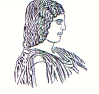 The Agricultural University of Athens,The International and Public Relations Office,Address: 75 Iera Odos Str GR-118 55, Athens, GreeceInformation: Rania Hindiridou,Tel.: (+30) 210 5294841,e-mail: public.relations@aua.gr                                                                                                                         Athens, November 24 2022PRESS RELEASEReport on the 2nd Scientific - Information Day on “Smart Agriculture and Circular Bioeconomy- SmartBIC”.On Tuesday, November 22 2022 from 11.00 am to 14.00 pm, a conference dedicated to Smart Agriculture and Circular Bioeconomy was held, at the Large Amphitheater of the Department of Regional and Economic Development in Amfissa Campus, in the Regional Unit of Phocis in Central Greece, under the framework of the Project SmartBIC (MIS 5047106), which falls within the Action: “Reinforcement of Research and Innovation Infrastructure”, being funded by the Operational Programme, entitled: “Competitiveness, Entrepreneurship and Innovation”, within the National Strategic Reference Framework (NSRF) 2014-2020 (EPAnEK), by the co-financing of Greece and the European Union, namely the European Fund of Regional Development.Key priority of the research infrastructure SmartBIC is covering interconnection gaps between research and market in the Agri-food Sector in the Region of Central Greece, in order to achieve smooth uptake of Smart Agriculture and Circular Bioeconomy technologies in practice by the farmers of the Region. As the speakers have highlighted, the target involves improving performance by means of technology. In the age of food insecurity, SmartBIC is the link between a scientist and a farmer, providing the producer with realistic and innovative solutions, which meet the specific needs of farmers, while offering a toolbox for tackling problems.Scientific Supervisor and Manager of the Project Smart Agriculture and Circular Bioeconomy - SmartBIC, is the Rector of the Agricultural University of Athens, Mr Spyridon Kintzios, Professor. Furthermore, 13 Faculty Members of the Agricultural University of Athens, along with 47 new researchers and 4 skilled workers, have been participating in the Project.That event was honoured with the presence of the Secretary General of the Parliamentary Group of New Democracy, being also a Member of Parliament in Fokida, Mr Ioannis Bougas, the Deputy Regional Governor for Agricultural Economy & Fisheries Policy, Mr Konstantinos Apostolopoulos, and the Mayor of Delphi, Mr Panagiotis Tagalis. For more information about the Project SmartBIC, all the interested parties can visit the website SmartBIC.